      LOYOLA COLLEGE (AUTONOMOUS), CHENNAI – 600 034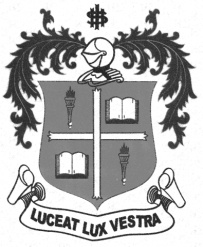     M.A. DEGREE EXAMINATION - ENGLISH LITERATURESECOND SEMESTER – APRIL 2012EL 2803 - 20TH CENTURY POETRY (BRITISH AND AMERICAN)               Date : 17-04-2012 	Dept. No. 	  Max. : 100 Marks    Time : 9:00 - 12:00                                              I. Interpret the following lines:                                                                                         10 x 2 = 20 marks1.                         Listen! Do you not hear          them?  the singing?2.  Stilled legendary depth:     It was as deep as England.3.  You shall be leaders when zero hour is signalled,     Wielders of power and welders of a new world. 4.  He says again, “Good fences make good neighbors.”5.  And by his smile, I knew that sullen hall,     By his dead smile I knew we stood in Hell.  6. And then our fights: we've fought together 
     Compact, unanimous; 7.  And there could I marvel my birthday     Away but the weather turned around. And the true     Joy of the long dead child sang burning     In the sun.8.    Vaguely life leaks away,      And time will have his fancy.9.  The people is a tragic and comic two face: hero and hoodlum:     phantom and gorilla twisting to moan with a gargoyle mouth.10. Here is the understanding not to love
      Our neighbor, or tomorrow that will sieve
      Our resolutions.II. Answer any five of the following :                                                                               5 x 8 = 40 marks 11.  How does Archibald MacLeish relate science and faith?12. Comment on Roethke’s ideas on eternity and time as seen in, ‘I Knew a Woman.’13. Critically analyze the fertility myth in The Waste Land.14. What prompts Yeats to anticipate the Second Coming?15. How does Carl Sandburg demonstrate that the power lies with the common man in his poem   ‘The        People,Yes’?16. Comment on the symbolism in the poem ‘Journey of the Magi’ by T.S.Eliot.17. Comment on the conflict between the ‘voice of education’ and man’s natural instinct as reflected in        D.H.Lawrence’s ‘The Snake’.18. Discuss the theme of the poem ‘Ballad of the Goodley Fere’.III. Answer any four of the following in detail:                                                               4 x 10 = 40 marks  19. Does the Twentieth Century Poetry approve of warfare? Give your answer with suitable examples        and quotes.20. Compare the music of ‘Unison’ with that of ‘You that love England.’21. Consider  the eco-friendly  aspects in ‘A Unison,’  ‘To the Snake’ and ‘Pike.’22.  Show how W.H.Auden’s poem ‘As I walked out one evening’ offer a realistic view of life and love.23.  Explain the imagery and the choice of diction in Sylvia Plath’s ‘Death and Co.’24. Write a critical appreciation of T.S.Eliot’s ‘ Journey of the Magi’. ********